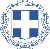 	Τρίκαλα 9/11/2016ΕΛΛΗΝΙΚΗ ΔΗΜΟΚΡΑΤΙΑ	Αρ. Πρωτ.: 60776ΝΟΜΟΣ ΤΡΙΚΑΛΩΝΔΗΜΟΣ ΤΡΙΚΚΑΙΩΝΓραμματεία Οικονομικής Επιτροπής	ΠΡΟΣ : Τα μέλη της Οικονομικής	  Επιτροπής (Πίνακας Αποδεκτών)	 (σε περίπτωση κωλύματος 	  παρακαλείσθε να ενημερώσετε 	  τον αναπληρωτή σας).	59η ΠΡΟΣΚΛΗΣΗ ΣΥΓΚΛΗΣΗΣ ΟΙΚΟΝΟΜΙΚΗΣ ΕΠΙΤΡΟΠΗΣ      Καλείστε να προσέλθετε σε τακτική συνεδρίαση της Οικονομικής Επιτροπής που θα διεξαχθεί στο Δημοτικό Κατάστημα την 10η του μηνός Νοεμβρίου έτους 2016, ημέρα Πέμπτη και ώρα 12:30 μ.μ. για την συζήτηση και λήψη αποφάσεων στα παρακάτω θέματα της ημερήσιας διάταξης, σύμφωνα με τις σχετικές διατάξεις του άρθρου 75 του Ν.3852/2010 (ΦΕΚ Α' 87) :1.	Έγκριση δαπανών και διάθεση πιστώσεων οικονομικού έτους 20162.	Εξέταση ενστάσεων που υποβλήθηκαν   στον ηλεκτρονικό διαγωνισμό με α/α συστήματος 26754 της	αριθμ. 37089/21-7-2016 Διακήρυξης για τo ΥΠΟΕΡΓΟ 4: «ΒΑΣΙΚΗ ΥΛΙΚΗ ΣΥΝΔΡΟΜΗ ΕΤΟΥΣ 2016» της	Πράξης: «Ε.Π. ΕΒΥΣ ΤΟΥ ΤΕΒΑ 2015-2016 Π.Ε. ΤΡΙΚΑΛΩΝ») -  Έγκριση Πρακτικών 3.	Απευθείας Ανάθεση & ψήφιση πίστωσης του έργου: «Συντηρήσεις Αθλητικών Εγκαταστάσεων	Δ.Τρικκαίων»,  προϋπολογισμού 7.245,32€4.	Περί άσκησης ανακοπής και αιτήσεως αναστολής κατά της αριθμ. 207/2016 διαταγής πληρωμής του	Ειρηνοδικείου Τρικάλων και της από 25/10/2016 επιταγής προς πληρωμή της αριθμ. 207/2016	διαταγής πληρωμής του Ειρηνοδικείου Τρικάλων που επιδόθηκε στον Δήμο στις 26/10/20165.	Περί άσκησης εφέσεως και αιτήσεως αναστολής κατά της αριθμ. 70/2016 απόφασης του Μονομελούς	Πρωτοδικείου Τρικάλων και κατά του Ασημάκη Κουρσόπουλου που επιδόθηκε στον Δήμο στις 4.11.2016	Η Πρόεδρος της Οικονομικής Επιτροπής	Χρυσάνθη Γάλλου-Δαλκαφούκη	ΑντιδήμαρχοςΠίνακας Αποδεκτών	ΚΟΙΝΟΠΟΙΗΣΗ	ΤΑΚΤΙΚΑ ΜΕΛΗ1. Ζήσης Γκουγκουστάμος, Αντιπρόεδρος	1.Δήμαρχος & μέλη Εκτελεστικής  Επιτροπής2. Κων/νος Ψύχος	2.Γενικός Γραμματέας  Δ.Τρικκαίων3. Νικόλαος Λέρας	3.Αναπληρωματικά μέλη Ο.Ε.4. Σοφία Αλεστά	        α) Απόστολος Παππάς5. Βάϊος Αναστασίου	        β) Ευθυμία Λεβέντη - Καρά6. Ελένη Αυγέρου - Κογιάννη	        γ) Σωτήριος Σακκάς7. Γεώργιος Στουρνάρας	        δ) Κων/νος Τάσιος8. Καϊκης Γεώργιος	        ε) Δημήτριος Χατζηγάκης